臺東縣111學年度學前及國民小學身心障礙類特殊教育學生跨教育階段轉銜安置-送件資料檢核表-學生姓名：學校名稱：                           承辦人核章：聯絡電話：臺東縣 （學校名稱） 111學年度跨教育階段轉銜安置調查表附表身心障礙手冊（證明）影本黏貼表身心障礙證明(手冊)疾病碼中譯對照表附表填寫範例:身心障礙手冊（證明）影本黏貼表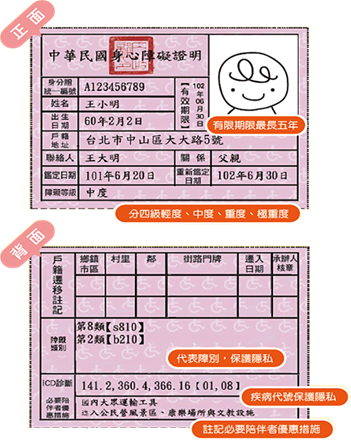 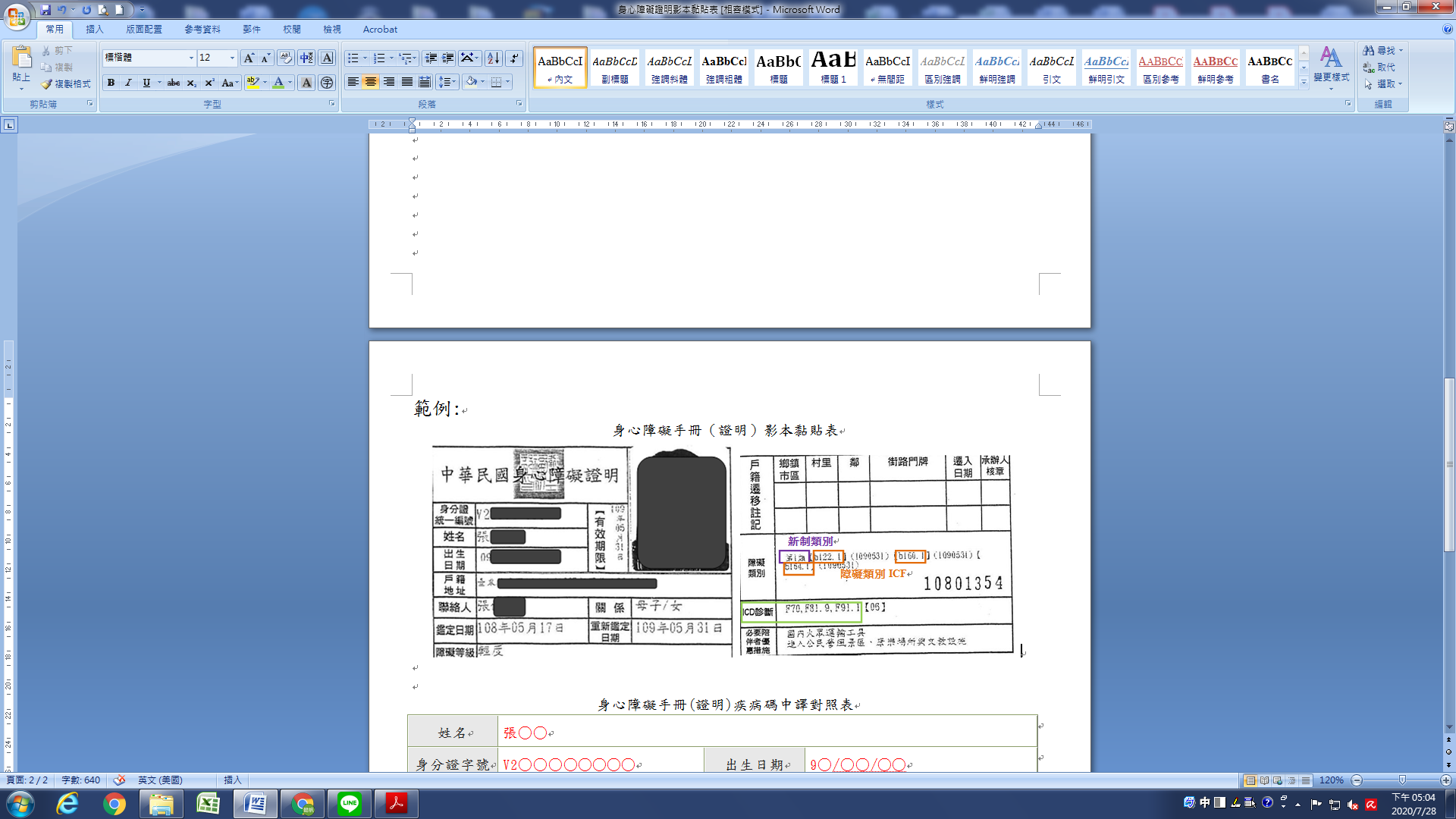 身心障礙手冊(證明)疾病碼中譯對照表資料名稱確認欄位（請勾選）臺東縣111學年度學前及國民小學身心障礙類特殊教育學生-跨教育階段轉銜安置調查表（必附）戶籍謄本或新式戶口名簿詳盡版影本（必附）寄養證明或安置機構證明（居住於寄養家庭或安置於機構者必附）身心障礙證明（手冊）正反面影本（請見附表）學前特教生無身心障礙證明（手冊），檢附醫院兒童發展聯合評估中心綜合報告書影本(完整版)經本縣特教資源中心鑑定，學生為（智能障礙/學習障礙/情緒行為障礙）無身心障礙證明(手冊)者，檢附心評人員研判鑑定結果摘要表影本（若無資料請列印特教通報網學生基本資料表）檢附相關轉銜會議紀錄及簽到表(請家長務必簽名，若家長無法到場與會請提供家長同意書)特通網線上提報其他：（請說明）學生資料鑑輔會鑑定核定公文文號鑑輔會鑑定核定公文文號    年   月   日府教特字第＿＿＿＿＿＿＿＿＿號    年   月   日府教特字第＿＿＿＿＿＿＿＿＿號    年   月   日府教特字第＿＿＿＿＿＿＿＿＿號    年   月   日府教特字第＿＿＿＿＿＿＿＿＿號    年   月   日府教特字第＿＿＿＿＿＿＿＿＿號    年   月   日府教特字第＿＿＿＿＿＿＿＿＿號    年   月   日府教特字第＿＿＿＿＿＿＿＿＿號    年   月   日府教特字第＿＿＿＿＿＿＿＿＿號    年   月   日府教特字第＿＿＿＿＿＿＿＿＿號    年   月   日府教特字第＿＿＿＿＿＿＿＿＿號    年   月   日府教特字第＿＿＿＿＿＿＿＿＿號學生資料鑑輔會核定之特教身分鑑輔會核定之特教身分程度：□輕  □中  □重  □極重度  □無類別：□智能障礙  □視覺障礙  □聽覺障礙  □語言障礙  □肢體障礙        □腦性麻痺  □身體病弱  □發展遲緩  □自閉症    □情緒行為障礙      □多重障礙，說明：      障礙、      障礙      □其他障礙，說明：                      □學習障礙(神經心理功能異常)，   □發展型:□注意□記憶□理解□知覺□知覺動作□推理         □學業型(學習表現有顯著困難)：□聽覺理解□口語表達□識字□書寫□閱讀理解□數學運算程度：□輕  □中  □重  □極重度  □無類別：□智能障礙  □視覺障礙  □聽覺障礙  □語言障礙  □肢體障礙        □腦性麻痺  □身體病弱  □發展遲緩  □自閉症    □情緒行為障礙      □多重障礙，說明：      障礙、      障礙      □其他障礙，說明：                      □學習障礙(神經心理功能異常)，   □發展型:□注意□記憶□理解□知覺□知覺動作□推理         □學業型(學習表現有顯著困難)：□聽覺理解□口語表達□識字□書寫□閱讀理解□數學運算程度：□輕  □中  □重  □極重度  □無類別：□智能障礙  □視覺障礙  □聽覺障礙  □語言障礙  □肢體障礙        □腦性麻痺  □身體病弱  □發展遲緩  □自閉症    □情緒行為障礙      □多重障礙，說明：      障礙、      障礙      □其他障礙，說明：                      □學習障礙(神經心理功能異常)，   □發展型:□注意□記憶□理解□知覺□知覺動作□推理         □學業型(學習表現有顯著困難)：□聽覺理解□口語表達□識字□書寫□閱讀理解□數學運算程度：□輕  □中  □重  □極重度  □無類別：□智能障礙  □視覺障礙  □聽覺障礙  □語言障礙  □肢體障礙        □腦性麻痺  □身體病弱  □發展遲緩  □自閉症    □情緒行為障礙      □多重障礙，說明：      障礙、      障礙      □其他障礙，說明：                      □學習障礙(神經心理功能異常)，   □發展型:□注意□記憶□理解□知覺□知覺動作□推理         □學業型(學習表現有顯著困難)：□聽覺理解□口語表達□識字□書寫□閱讀理解□數學運算程度：□輕  □中  □重  □極重度  □無類別：□智能障礙  □視覺障礙  □聽覺障礙  □語言障礙  □肢體障礙        □腦性麻痺  □身體病弱  □發展遲緩  □自閉症    □情緒行為障礙      □多重障礙，說明：      障礙、      障礙      □其他障礙，說明：                      □學習障礙(神經心理功能異常)，   □發展型:□注意□記憶□理解□知覺□知覺動作□推理         □學業型(學習表現有顯著困難)：□聽覺理解□口語表達□識字□書寫□閱讀理解□數學運算程度：□輕  □中  □重  □極重度  □無類別：□智能障礙  □視覺障礙  □聽覺障礙  □語言障礙  □肢體障礙        □腦性麻痺  □身體病弱  □發展遲緩  □自閉症    □情緒行為障礙      □多重障礙，說明：      障礙、      障礙      □其他障礙，說明：                      □學習障礙(神經心理功能異常)，   □發展型:□注意□記憶□理解□知覺□知覺動作□推理         □學業型(學習表現有顯著困難)：□聽覺理解□口語表達□識字□書寫□閱讀理解□數學運算程度：□輕  □中  □重  □極重度  □無類別：□智能障礙  □視覺障礙  □聽覺障礙  □語言障礙  □肢體障礙        □腦性麻痺  □身體病弱  □發展遲緩  □自閉症    □情緒行為障礙      □多重障礙，說明：      障礙、      障礙      □其他障礙，說明：                      □學習障礙(神經心理功能異常)，   □發展型:□注意□記憶□理解□知覺□知覺動作□推理         □學業型(學習表現有顯著困難)：□聽覺理解□口語表達□識字□書寫□閱讀理解□數學運算程度：□輕  □中  □重  □極重度  □無類別：□智能障礙  □視覺障礙  □聽覺障礙  □語言障礙  □肢體障礙        □腦性麻痺  □身體病弱  □發展遲緩  □自閉症    □情緒行為障礙      □多重障礙，說明：      障礙、      障礙      □其他障礙，說明：                      □學習障礙(神經心理功能異常)，   □發展型:□注意□記憶□理解□知覺□知覺動作□推理         □學業型(學習表現有顯著困難)：□聽覺理解□口語表達□識字□書寫□閱讀理解□數學運算程度：□輕  □中  □重  □極重度  □無類別：□智能障礙  □視覺障礙  □聽覺障礙  □語言障礙  □肢體障礙        □腦性麻痺  □身體病弱  □發展遲緩  □自閉症    □情緒行為障礙      □多重障礙，說明：      障礙、      障礙      □其他障礙，說明：                      □學習障礙(神經心理功能異常)，   □發展型:□注意□記憶□理解□知覺□知覺動作□推理         □學業型(學習表現有顯著困難)：□聽覺理解□口語表達□識字□書寫□閱讀理解□數學運算程度：□輕  □中  □重  □極重度  □無類別：□智能障礙  □視覺障礙  □聽覺障礙  □語言障礙  □肢體障礙        □腦性麻痺  □身體病弱  □發展遲緩  □自閉症    □情緒行為障礙      □多重障礙，說明：      障礙、      障礙      □其他障礙，說明：                      □學習障礙(神經心理功能異常)，   □發展型:□注意□記憶□理解□知覺□知覺動作□推理         □學業型(學習表現有顯著困難)：□聽覺理解□口語表達□識字□書寫□閱讀理解□數學運算程度：□輕  □中  □重  □極重度  □無類別：□智能障礙  □視覺障礙  □聽覺障礙  □語言障礙  □肢體障礙        □腦性麻痺  □身體病弱  □發展遲緩  □自閉症    □情緒行為障礙      □多重障礙，說明：      障礙、      障礙      □其他障礙，說明：                      □學習障礙(神經心理功能異常)，   □發展型:□注意□記憶□理解□知覺□知覺動作□推理         □學業型(學習表現有顯著困難)：□聽覺理解□口語表達□識字□書寫□閱讀理解□數學運算學生資料身心障礙手冊身心障礙手冊□無　□有，障礙程度：＿＿＿類別：＿＿＿＿＿□無　□有，障礙程度：＿＿＿類別：＿＿＿＿＿□無　□有，障礙程度：＿＿＿類別：＿＿＿＿＿□無　□有，障礙程度：＿＿＿類別：＿＿＿＿＿□無　□有，障礙程度：＿＿＿類別：＿＿＿＿＿□無　□有，障礙程度：＿＿＿類別：＿＿＿＿＿□無　□有，障礙程度：＿＿＿類別：＿＿＿＿＿有效日期有效日期有效日期年　月　日學生資料醫療診斷證明書醫療診斷證明書□無　□有，病名：＿＿＿＿＿＿＿＿＿＿＿＿＿□無　□有，病名：＿＿＿＿＿＿＿＿＿＿＿＿＿□無　□有，病名：＿＿＿＿＿＿＿＿＿＿＿＿＿□無　□有，病名：＿＿＿＿＿＿＿＿＿＿＿＿＿□無　□有，病名：＿＿＿＿＿＿＿＿＿＿＿＿＿□無　□有，病名：＿＿＿＿＿＿＿＿＿＿＿＿＿□無　□有，病名：＿＿＿＿＿＿＿＿＿＿＿＿＿診斷日期診斷日期診斷日期年　月　日教育安置目前安置目前安置□普通班接受特教服務     □不分類身障類資源班　　□集中式特教班           □特殊教育學校□巡迴輔導班（□不分類巡輔 □視障巡輔 □情障巡輔　□其他：　　　）□在家教育（□家中 □醫療院所 □立案教養機構 □非立案教養機構；
            是否有申請巡輔服務：□是 □否）□其他：＿＿＿＿＿＿＿＿＿＿＿＿＿＿＿＿□普通班接受特教服務     □不分類身障類資源班　　□集中式特教班           □特殊教育學校□巡迴輔導班（□不分類巡輔 □視障巡輔 □情障巡輔　□其他：　　　）□在家教育（□家中 □醫療院所 □立案教養機構 □非立案教養機構；
            是否有申請巡輔服務：□是 □否）□其他：＿＿＿＿＿＿＿＿＿＿＿＿＿＿＿＿□普通班接受特教服務     □不分類身障類資源班　　□集中式特教班           □特殊教育學校□巡迴輔導班（□不分類巡輔 □視障巡輔 □情障巡輔　□其他：　　　）□在家教育（□家中 □醫療院所 □立案教養機構 □非立案教養機構；
            是否有申請巡輔服務：□是 □否）□其他：＿＿＿＿＿＿＿＿＿＿＿＿＿＿＿＿□普通班接受特教服務     □不分類身障類資源班　　□集中式特教班           □特殊教育學校□巡迴輔導班（□不分類巡輔 □視障巡輔 □情障巡輔　□其他：　　　）□在家教育（□家中 □醫療院所 □立案教養機構 □非立案教養機構；
            是否有申請巡輔服務：□是 □否）□其他：＿＿＿＿＿＿＿＿＿＿＿＿＿＿＿＿□普通班接受特教服務     □不分類身障類資源班　　□集中式特教班           □特殊教育學校□巡迴輔導班（□不分類巡輔 □視障巡輔 □情障巡輔　□其他：　　　）□在家教育（□家中 □醫療院所 □立案教養機構 □非立案教養機構；
            是否有申請巡輔服務：□是 □否）□其他：＿＿＿＿＿＿＿＿＿＿＿＿＿＿＿＿□普通班接受特教服務     □不分類身障類資源班　　□集中式特教班           □特殊教育學校□巡迴輔導班（□不分類巡輔 □視障巡輔 □情障巡輔　□其他：　　　）□在家教育（□家中 □醫療院所 □立案教養機構 □非立案教養機構；
            是否有申請巡輔服務：□是 □否）□其他：＿＿＿＿＿＿＿＿＿＿＿＿＿＿＿＿□普通班接受特教服務     □不分類身障類資源班　　□集中式特教班           □特殊教育學校□巡迴輔導班（□不分類巡輔 □視障巡輔 □情障巡輔　□其他：　　　）□在家教育（□家中 □醫療院所 □立案教養機構 □非立案教養機構；
            是否有申請巡輔服務：□是 □否）□其他：＿＿＿＿＿＿＿＿＿＿＿＿＿＿＿＿□普通班接受特教服務     □不分類身障類資源班　　□集中式特教班           □特殊教育學校□巡迴輔導班（□不分類巡輔 □視障巡輔 □情障巡輔　□其他：　　　）□在家教育（□家中 □醫療院所 □立案教養機構 □非立案教養機構；
            是否有申請巡輔服務：□是 □否）□其他：＿＿＿＿＿＿＿＿＿＿＿＿＿＿＿＿□普通班接受特教服務     □不分類身障類資源班　　□集中式特教班           □特殊教育學校□巡迴輔導班（□不分類巡輔 □視障巡輔 □情障巡輔　□其他：　　　）□在家教育（□家中 □醫療院所 □立案教養機構 □非立案教養機構；
            是否有申請巡輔服務：□是 □否）□其他：＿＿＿＿＿＿＿＿＿＿＿＿＿＿＿＿□普通班接受特教服務     □不分類身障類資源班　　□集中式特教班           □特殊教育學校□巡迴輔導班（□不分類巡輔 □視障巡輔 □情障巡輔　□其他：　　　）□在家教育（□家中 □醫療院所 □立案教養機構 □非立案教養機構；
            是否有申請巡輔服務：□是 □否）□其他：＿＿＿＿＿＿＿＿＿＿＿＿＿＿＿＿□普通班接受特教服務     □不分類身障類資源班　　□集中式特教班           □特殊教育學校□巡迴輔導班（□不分類巡輔 □視障巡輔 □情障巡輔　□其他：　　　）□在家教育（□家中 □醫療院所 □立案教養機構 □非立案教養機構；
            是否有申請巡輔服務：□是 □否）□其他：＿＿＿＿＿＿＿＿＿＿＿＿＿＿＿＿教育安置目前是否有酌減人數目前是否有酌減人數□是，      人    □否□是，      人    □否□是，      人    □否□是，      人    □否□是，      人    □否□是，      人    □否□是，      人    □否□是，      人    □否□是，      人    □否□是，      人    □否□是，      人    □否學生現況能力分析認知能力認知能力記憶□與一般學生相同 □重述剛聽到的語句有困難  □不易記住學過的東西  □常會忘記攜帶文具用品   □其他，說明：□與一般學生相同 □重述剛聽到的語句有困難  □不易記住學過的東西  □常會忘記攜帶文具用品   □其他，說明：□與一般學生相同 □重述剛聽到的語句有困難  □不易記住學過的東西  □常會忘記攜帶文具用品   □其他，說明：□與一般學生相同 □重述剛聽到的語句有困難  □不易記住學過的東西  □常會忘記攜帶文具用品   □其他，說明：□與一般學生相同 □重述剛聽到的語句有困難  □不易記住學過的東西  □常會忘記攜帶文具用品   □其他，說明：□與一般學生相同 □重述剛聽到的語句有困難  □不易記住學過的東西  □常會忘記攜帶文具用品   □其他，說明：□與一般學生相同 □重述剛聽到的語句有困難  □不易記住學過的東西  □常會忘記攜帶文具用品   □其他，說明：□與一般學生相同 □重述剛聽到的語句有困難  □不易記住學過的東西  □常會忘記攜帶文具用品   □其他，說明：□與一般學生相同 □重述剛聽到的語句有困難  □不易記住學過的東西  □常會忘記攜帶文具用品   □其他，說明：□與一般學生相同 □重述剛聽到的語句有困難  □不易記住學過的東西  □常會忘記攜帶文具用品   □其他，說明：學生現況能力分析認知能力認知能力推理思考力□與一般學生相同  □內在思考力弱  □推理能力弱  □類化能力弱  □組織統整力弱  □其他，說明：□與一般學生相同  □內在思考力弱  □推理能力弱  □類化能力弱  □組織統整力弱  □其他，說明：□與一般學生相同  □內在思考力弱  □推理能力弱  □類化能力弱  □組織統整力弱  □其他，說明：□與一般學生相同  □內在思考力弱  □推理能力弱  □類化能力弱  □組織統整力弱  □其他，說明：□與一般學生相同  □內在思考力弱  □推理能力弱  □類化能力弱  □組織統整力弱  □其他，說明：□與一般學生相同  □內在思考力弱  □推理能力弱  □類化能力弱  □組織統整力弱  □其他，說明：□與一般學生相同  □內在思考力弱  □推理能力弱  □類化能力弱  □組織統整力弱  □其他，說明：□與一般學生相同  □內在思考力弱  □推理能力弱  □類化能力弱  □組織統整力弱  □其他，說明：□與一般學生相同  □內在思考力弱  □推理能力弱  □類化能力弱  □組織統整力弱  □其他，說明：□與一般學生相同  □內在思考力弱  □推理能力弱  □類化能力弱  □組織統整力弱  □其他，說明：學生現況能力分析認知能力認知能力注意力□與一般學生相同  □注意力渙散、聽而不聞  □注意力缺乏、漫無目標  □注意力短暫、思緒不易集中   □注意力固執、專心做某一件事，不管其他目標  □容易受干擾而分心 □其他，說明：□與一般學生相同  □注意力渙散、聽而不聞  □注意力缺乏、漫無目標  □注意力短暫、思緒不易集中   □注意力固執、專心做某一件事，不管其他目標  □容易受干擾而分心 □其他，說明：□與一般學生相同  □注意力渙散、聽而不聞  □注意力缺乏、漫無目標  □注意力短暫、思緒不易集中   □注意力固執、專心做某一件事，不管其他目標  □容易受干擾而分心 □其他，說明：□與一般學生相同  □注意力渙散、聽而不聞  □注意力缺乏、漫無目標  □注意力短暫、思緒不易集中   □注意力固執、專心做某一件事，不管其他目標  □容易受干擾而分心 □其他，說明：□與一般學生相同  □注意力渙散、聽而不聞  □注意力缺乏、漫無目標  □注意力短暫、思緒不易集中   □注意力固執、專心做某一件事，不管其他目標  □容易受干擾而分心 □其他，說明：□與一般學生相同  □注意力渙散、聽而不聞  □注意力缺乏、漫無目標  □注意力短暫、思緒不易集中   □注意力固執、專心做某一件事，不管其他目標  □容易受干擾而分心 □其他，說明：□與一般學生相同  □注意力渙散、聽而不聞  □注意力缺乏、漫無目標  □注意力短暫、思緒不易集中   □注意力固執、專心做某一件事，不管其他目標  □容易受干擾而分心 □其他，說明：□與一般學生相同  □注意力渙散、聽而不聞  □注意力缺乏、漫無目標  □注意力短暫、思緒不易集中   □注意力固執、專心做某一件事，不管其他目標  □容易受干擾而分心 □其他，說明：□與一般學生相同  □注意力渙散、聽而不聞  □注意力缺乏、漫無目標  □注意力短暫、思緒不易集中   □注意力固執、專心做某一件事，不管其他目標  □容易受干擾而分心 □其他，說明：□與一般學生相同  □注意力渙散、聽而不聞  □注意力缺乏、漫無目標  □注意力短暫、思緒不易集中   □注意力固執、專心做某一件事，不管其他目標  □容易受干擾而分心 □其他，說明：學生現況能力分析學業能力（學前免填）學業能力（學前免填）閱讀□與一般學生相同  □不識字但能看懂圖卡  □認的字少  會讀字句但不懂意思  □閱讀緩慢  □讀時會跳行跳字  □斷字斷句易錯  □易增漏字  □其他，說明：□與一般學生相同  □不識字但能看懂圖卡  □認的字少  會讀字句但不懂意思  □閱讀緩慢  □讀時會跳行跳字  □斷字斷句易錯  □易增漏字  □其他，說明：□與一般學生相同  □不識字但能看懂圖卡  □認的字少  會讀字句但不懂意思  □閱讀緩慢  □讀時會跳行跳字  □斷字斷句易錯  □易增漏字  □其他，說明：□與一般學生相同  □不識字但能看懂圖卡  □認的字少  會讀字句但不懂意思  □閱讀緩慢  □讀時會跳行跳字  □斷字斷句易錯  □易增漏字  □其他，說明：□與一般學生相同  □不識字但能看懂圖卡  □認的字少  會讀字句但不懂意思  □閱讀緩慢  □讀時會跳行跳字  □斷字斷句易錯  □易增漏字  □其他，說明：□與一般學生相同  □不識字但能看懂圖卡  □認的字少  會讀字句但不懂意思  □閱讀緩慢  □讀時會跳行跳字  □斷字斷句易錯  □易增漏字  □其他，說明：□與一般學生相同  □不識字但能看懂圖卡  □認的字少  會讀字句但不懂意思  □閱讀緩慢  □讀時會跳行跳字  □斷字斷句易錯  □易增漏字  □其他，說明：□與一般學生相同  □不識字但能看懂圖卡  □認的字少  會讀字句但不懂意思  □閱讀緩慢  □讀時會跳行跳字  □斷字斷句易錯  □易增漏字  □其他，說明：□與一般學生相同  □不識字但能看懂圖卡  □認的字少  會讀字句但不懂意思  □閱讀緩慢  □讀時會跳行跳字  □斷字斷句易錯  □易增漏字  □其他，說明：□與一般學生相同  □不識字但能看懂圖卡  □認的字少  會讀字句但不懂意思  □閱讀緩慢  □讀時會跳行跳字  □斷字斷句易錯  □易增漏字  □其他，說明：學生現況能力分析學業能力（學前免填）學業能力（學前免填）書寫□與一般學生相同  □寫字速度慢  □筆順錯誤  □鏡體字  □筆畫缺漏  □仿寫困難  □聽寫困難  □字體潦草  □寫字超出格子  □字體大小不一  □易寫字形相似字  □同音義字易錯  □其他，說明：□與一般學生相同  □寫字速度慢  □筆順錯誤  □鏡體字  □筆畫缺漏  □仿寫困難  □聽寫困難  □字體潦草  □寫字超出格子  □字體大小不一  □易寫字形相似字  □同音義字易錯  □其他，說明：□與一般學生相同  □寫字速度慢  □筆順錯誤  □鏡體字  □筆畫缺漏  □仿寫困難  □聽寫困難  □字體潦草  □寫字超出格子  □字體大小不一  □易寫字形相似字  □同音義字易錯  □其他，說明：□與一般學生相同  □寫字速度慢  □筆順錯誤  □鏡體字  □筆畫缺漏  □仿寫困難  □聽寫困難  □字體潦草  □寫字超出格子  □字體大小不一  □易寫字形相似字  □同音義字易錯  □其他，說明：□與一般學生相同  □寫字速度慢  □筆順錯誤  □鏡體字  □筆畫缺漏  □仿寫困難  □聽寫困難  □字體潦草  □寫字超出格子  □字體大小不一  □易寫字形相似字  □同音義字易錯  □其他，說明：□與一般學生相同  □寫字速度慢  □筆順錯誤  □鏡體字  □筆畫缺漏  □仿寫困難  □聽寫困難  □字體潦草  □寫字超出格子  □字體大小不一  □易寫字形相似字  □同音義字易錯  □其他，說明：□與一般學生相同  □寫字速度慢  □筆順錯誤  □鏡體字  □筆畫缺漏  □仿寫困難  □聽寫困難  □字體潦草  □寫字超出格子  □字體大小不一  □易寫字形相似字  □同音義字易錯  □其他，說明：□與一般學生相同  □寫字速度慢  □筆順錯誤  □鏡體字  □筆畫缺漏  □仿寫困難  □聽寫困難  □字體潦草  □寫字超出格子  □字體大小不一  □易寫字形相似字  □同音義字易錯  □其他，說明：□與一般學生相同  □寫字速度慢  □筆順錯誤  □鏡體字  □筆畫缺漏  □仿寫困難  □聽寫困難  □字體潦草  □寫字超出格子  □字體大小不一  □易寫字形相似字  □同音義字易錯  □其他，說明：□與一般學生相同  □寫字速度慢  □筆順錯誤  □鏡體字  □筆畫缺漏  □仿寫困難  □聽寫困難  □字體潦草  □寫字超出格子  □字體大小不一  □易寫字形相似字  □同音義字易錯  □其他，說明：學生現況能力分析學業能力（學前免填）學業能力（學前免填）數學□與一般學生相同  □運算能力弱  □理解數學概念困難  □應用問題題意理解困難  □推理困難  □數學符號辨識困難 □其他，說明：□與一般學生相同  □運算能力弱  □理解數學概念困難  □應用問題題意理解困難  □推理困難  □數學符號辨識困難 □其他，說明：□與一般學生相同  □運算能力弱  □理解數學概念困難  □應用問題題意理解困難  □推理困難  □數學符號辨識困難 □其他，說明：□與一般學生相同  □運算能力弱  □理解數學概念困難  □應用問題題意理解困難  □推理困難  □數學符號辨識困難 □其他，說明：□與一般學生相同  □運算能力弱  □理解數學概念困難  □應用問題題意理解困難  □推理困難  □數學符號辨識困難 □其他，說明：□與一般學生相同  □運算能力弱  □理解數學概念困難  □應用問題題意理解困難  □推理困難  □數學符號辨識困難 □其他，說明：□與一般學生相同  □運算能力弱  □理解數學概念困難  □應用問題題意理解困難  □推理困難  □數學符號辨識困難 □其他，說明：□與一般學生相同  □運算能力弱  □理解數學概念困難  □應用問題題意理解困難  □推理困難  □數學符號辨識困難 □其他，說明：□與一般學生相同  □運算能力弱  □理解數學概念困難  □應用問題題意理解困難  □推理困難  □數學符號辨識困難 □其他，說明：□與一般學生相同  □運算能力弱  □理解數學概念困難  □應用問題題意理解困難  □推理困難  □數學符號辨識困難 □其他，說明：學生現況能力分析溝通能力溝通能力□與一般學生相同  □無口語，使用肢體、手勢溝通  □無法理解他人說話，只能仿說  □聽的懂語句，但無法理解抽象內容  □聽的懂日常生活語彙  □大部分的話須加上手勢或動作才能理解  □使用詞彙缺乏  □口吃或說話費力  □發音不清楚、構音有問題  □易誤解指示  □常需重複問題  □其他，說明：□與一般學生相同  □無口語，使用肢體、手勢溝通  □無法理解他人說話，只能仿說  □聽的懂語句，但無法理解抽象內容  □聽的懂日常生活語彙  □大部分的話須加上手勢或動作才能理解  □使用詞彙缺乏  □口吃或說話費力  □發音不清楚、構音有問題  □易誤解指示  □常需重複問題  □其他，說明：□與一般學生相同  □無口語，使用肢體、手勢溝通  □無法理解他人說話，只能仿說  □聽的懂語句，但無法理解抽象內容  □聽的懂日常生活語彙  □大部分的話須加上手勢或動作才能理解  □使用詞彙缺乏  □口吃或說話費力  □發音不清楚、構音有問題  □易誤解指示  □常需重複問題  □其他，說明：□與一般學生相同  □無口語，使用肢體、手勢溝通  □無法理解他人說話，只能仿說  □聽的懂語句，但無法理解抽象內容  □聽的懂日常生活語彙  □大部分的話須加上手勢或動作才能理解  □使用詞彙缺乏  □口吃或說話費力  □發音不清楚、構音有問題  □易誤解指示  □常需重複問題  □其他，說明：□與一般學生相同  □無口語，使用肢體、手勢溝通  □無法理解他人說話，只能仿說  □聽的懂語句，但無法理解抽象內容  □聽的懂日常生活語彙  □大部分的話須加上手勢或動作才能理解  □使用詞彙缺乏  □口吃或說話費力  □發音不清楚、構音有問題  □易誤解指示  □常需重複問題  □其他，說明：□與一般學生相同  □無口語，使用肢體、手勢溝通  □無法理解他人說話，只能仿說  □聽的懂語句，但無法理解抽象內容  □聽的懂日常生活語彙  □大部分的話須加上手勢或動作才能理解  □使用詞彙缺乏  □口吃或說話費力  □發音不清楚、構音有問題  □易誤解指示  □常需重複問題  □其他，說明：□與一般學生相同  □無口語，使用肢體、手勢溝通  □無法理解他人說話，只能仿說  □聽的懂語句，但無法理解抽象內容  □聽的懂日常生活語彙  □大部分的話須加上手勢或動作才能理解  □使用詞彙缺乏  □口吃或說話費力  □發音不清楚、構音有問題  □易誤解指示  □常需重複問題  □其他，說明：□與一般學生相同  □無口語，使用肢體、手勢溝通  □無法理解他人說話，只能仿說  □聽的懂語句，但無法理解抽象內容  □聽的懂日常生活語彙  □大部分的話須加上手勢或動作才能理解  □使用詞彙缺乏  □口吃或說話費力  □發音不清楚、構音有問題  □易誤解指示  □常需重複問題  □其他，說明：□與一般學生相同  □無口語，使用肢體、手勢溝通  □無法理解他人說話，只能仿說  □聽的懂語句，但無法理解抽象內容  □聽的懂日常生活語彙  □大部分的話須加上手勢或動作才能理解  □使用詞彙缺乏  □口吃或說話費力  □發音不清楚、構音有問題  □易誤解指示  □常需重複問題  □其他，說明：□與一般學生相同  □無口語，使用肢體、手勢溝通  □無法理解他人說話，只能仿說  □聽的懂語句，但無法理解抽象內容  □聽的懂日常生活語彙  □大部分的話須加上手勢或動作才能理解  □使用詞彙缺乏  □口吃或說話費力  □發音不清楚、構音有問題  □易誤解指示  □常需重複問題  □其他，說明：□與一般學生相同  □無口語，使用肢體、手勢溝通  □無法理解他人說話，只能仿說  □聽的懂語句，但無法理解抽象內容  □聽的懂日常生活語彙  □大部分的話須加上手勢或動作才能理解  □使用詞彙缺乏  □口吃或說話費力  □發音不清楚、構音有問題  □易誤解指示  □常需重複問題  □其他，說明：學生現況能力分析動作能力動作能力坐坐坐□獨立完成  □須部分協助  □須完全協助□獨立完成  □須部分協助  □須完全協助□獨立完成  □須部分協助  □須完全協助□獨立完成  □須部分協助  □須完全協助□獨立完成  □須部分協助  □須完全協助□獨立完成  □須部分協助  □須完全協助□獨立完成  □須部分協助  □須完全協助□獨立完成  □須部分協助  □須完全協助學生現況能力分析動作能力動作能力站站站□獨立完成  □須部分協助  □須完全協助□獨立完成  □須部分協助  □須完全協助□獨立完成  □須部分協助  □須完全協助□獨立完成  □須部分協助  □須完全協助□獨立完成  □須部分協助  □須完全協助□獨立完成  □須部分協助  □須完全協助□獨立完成  □須部分協助  □須完全協助□獨立完成  □須部分協助  □須完全協助學生現況能力分析動作能力動作能力行走行走行走□獨立完成  □須部分協助  □須完全協助□獨立完成  □須部分協助  □須完全協助□獨立完成  □須部分協助  □須完全協助□獨立完成  □須部分協助  □須完全協助□獨立完成  □須部分協助  □須完全協助□獨立完成  □須部分協助  □須完全協助□獨立完成  □須部分協助  □須完全協助□獨立完成  □須部分協助  □須完全協助學生現況能力分析動作能力動作能力上下樓梯上下樓梯上下樓梯□獨立完成  □須部分協助  □須完全協助□獨立完成  □須部分協助  □須完全協助□獨立完成  □須部分協助  □須完全協助□獨立完成  □須部分協助  □須完全協助□獨立完成  □須部分協助  □須完全協助□獨立完成  □須部分協助  □須完全協助□獨立完成  □須部分協助  □須完全協助□獨立完成  □須部分協助  □須完全協助學生現況能力分析動作能力動作能力抓取物品抓取物品抓取物品□獨立完成  □須部分協助  □須完全協助□獨立完成  □須部分協助  □須完全協助□獨立完成  □須部分協助  □須完全協助□獨立完成  □須部分協助  □須完全協助□獨立完成  □須部分協助  □須完全協助□獨立完成  □須部分協助  □須完全協助□獨立完成  □須部分協助  □須完全協助□獨立完成  □須部分協助  □須完全協助學生現況能力分析動作能力動作能力丟擲物品丟擲物品丟擲物品□獨立完成  □須部分協助  □須完全協助□獨立完成  □須部分協助  □須完全協助□獨立完成  □須部分協助  □須完全協助□獨立完成  □須部分協助  □須完全協助□獨立完成  □須部分協助  □須完全協助□獨立完成  □須部分協助  □須完全協助□獨立完成  □須部分協助  □須完全協助□獨立完成  □須部分協助  □須完全協助學生現況能力分析動作能力動作能力接住物品接住物品接住物品□獨立完成  □須部分協助  □須完全協助□獨立完成  □須部分協助  □須完全協助□獨立完成  □須部分協助  □須完全協助□獨立完成  □須部分協助  □須完全協助□獨立完成  □須部分協助  □須完全協助□獨立完成  □須部分協助  □須完全協助□獨立完成  □須部分協助  □須完全協助□獨立完成  □須部分協助  □須完全協助學生現況能力分析動作能力動作能力精細動作精細動作精細動作□與一般學生相同  □較弱，說明：□與一般學生相同  □較弱，說明：□與一般學生相同  □較弱，說明：□與一般學生相同  □較弱，說明：□與一般學生相同  □較弱，說明：□與一般學生相同  □較弱，說明：□與一般學生相同  □較弱，說明：□與一般學生相同  □較弱，說明：學生現況能力分析生活自理能力生活自理能力飲食飲食□無需協助  □需部份協助  □完全需要協助□無需協助  □需部份協助  □完全需要協助□無需協助  □需部份協助  □完全需要協助□無需協助  □需部份協助  □完全需要協助□無需協助  □需部份協助  □完全需要協助□無需協助  □需部份協助  □完全需要協助□無需協助  □需部份協助  □完全需要協助□無需協助  □需部份協助  □完全需要協助□無需協助  □需部份協助  □完全需要協助學生現況能力分析生活自理能力生活自理能力如廁如廁□無需協助  □需部份協助  □完全需要協助□無需協助  □需部份協助  □完全需要協助□無需協助  □需部份協助  □完全需要協助□無需協助  □需部份協助  □完全需要協助□無需協助  □需部份協助  □完全需要協助□無需協助  □需部份協助  □完全需要協助□無需協助  □需部份協助  □完全需要協助□無需協助  □需部份協助  □完全需要協助□無需協助  □需部份協助  □完全需要協助學生現況能力分析生活自理能力生活自理能力穿脫衣物穿脫衣物□無需協助  □需部份協助  □完全需要協助□無需協助  □需部份協助  □完全需要協助□無需協助  □需部份協助  □完全需要協助□無需協助  □需部份協助  □完全需要協助□無需協助  □需部份協助  □完全需要協助□無需協助  □需部份協助  □完全需要協助□無需協助  □需部份協助  □完全需要協助□無需協助  □需部份協助  □完全需要協助□無需協助  □需部份協助  □完全需要協助學生現況能力分析生活自理能力生活自理能力上下學上下學□無需協助  □需部份協助  □完全需要協助□無需協助  □需部份協助  □完全需要協助□無需協助  □需部份協助  □完全需要協助□無需協助  □需部份協助  □完全需要協助□無需協助  □需部份協助  □完全需要協助□無需協助  □需部份協助  □完全需要協助□無需協助  □需部份協助  □完全需要協助□無需協助  □需部份協助  □完全需要協助□無需協助  □需部份協助  □完全需要協助學生現況能力分析生活自理能力生活自理能力其他其他學生現況能力分析社會化及情緒行為能力社會化及情緒行為能力□與一般學生相同  □無法融入群體  □易被排斥  □易起爭執  □害羞或退縮  □焦慮不安  □容易衝動  □其他，說明：□與一般學生相同  □無法融入群體  □易被排斥  □易起爭執  □害羞或退縮  □焦慮不安  □容易衝動  □其他，說明：□與一般學生相同  □無法融入群體  □易被排斥  □易起爭執  □害羞或退縮  □焦慮不安  □容易衝動  □其他，說明：□與一般學生相同  □無法融入群體  □易被排斥  □易起爭執  □害羞或退縮  □焦慮不安  □容易衝動  □其他，說明：□與一般學生相同  □無法融入群體  □易被排斥  □易起爭執  □害羞或退縮  □焦慮不安  □容易衝動  □其他，說明：□與一般學生相同  □無法融入群體  □易被排斥  □易起爭執  □害羞或退縮  □焦慮不安  □容易衝動  □其他，說明：□與一般學生相同  □無法融入群體  □易被排斥  □易起爭執  □害羞或退縮  □焦慮不安  □容易衝動  □其他，說明：□與一般學生相同  □無法融入群體  □易被排斥  □易起爭執  □害羞或退縮  □焦慮不安  □容易衝動  □其他，說明：□與一般學生相同  □無法融入群體  □易被排斥  □易起爭執  □害羞或退縮  □焦慮不安  □容易衝動  □其他，說明：□與一般學生相同  □無法融入群體  □易被排斥  □易起爭執  □害羞或退縮  □焦慮不安  □容易衝動  □其他，說明：□與一般學生相同  □無法融入群體  □易被排斥  □易起爭執  □害羞或退縮  □焦慮不安  □容易衝動  □其他，說明：學生現況能力分析學前∕國小階段特殊狀況處理方式(ex：召開個案會議)學前∕國小階段特殊狀況處理方式(ex：召開個案會議)學生現況能力分析家庭狀況(家長需求、期望、能配合事項等)家庭狀況(家長需求、期望、能配合事項等)相關服務需求目前相關服務目前相關服務目前相關服務目前相關服務目前相關服務目前相關服務目前相關服務目前相關服務目前相關服務未來建議未來建議未來建議未來建議相關服務需求項目（可圈選）項目（可圈選）項目（可圈選）項目（可圈選）項目（可圈選）項目（可圈選）未提供提供提供項目繼續不需要重新評估說明相關服務需求校園無障礙環境（如教室位置調整、適當座位、特殊桌椅、無障礙廁所、室外設施等）校園無障礙環境（如教室位置調整、適當座位、特殊桌椅、無障礙廁所、室外設施等）校園無障礙環境（如教室位置調整、適當座位、特殊桌椅、無障礙廁所、室外設施等）校園無障礙環境（如教室位置調整、適當座位、特殊桌椅、無障礙廁所、室外設施等）校園無障礙環境（如教室位置調整、適當座位、特殊桌椅、無障礙廁所、室外設施等）校園無障礙環境（如教室位置調整、適當座位、特殊桌椅、無障礙廁所、室外設施等）相關服務需求相關專業治療
（物理治療、職能治療、語言治療、心理治療、聽能管理、定向行動等）相關專業治療
（物理治療、職能治療、語言治療、心理治療、聽能管理、定向行動等）相關專業治療
（物理治療、職能治療、語言治療、心理治療、聽能管理、定向行動等）相關專業治療
（物理治療、職能治療、語言治療、心理治療、聽能管理、定向行動等）相關專業治療
（物理治療、職能治療、語言治療、心理治療、聽能管理、定向行動等）相關專業治療
（物理治療、職能治療、語言治療、心理治療、聽能管理、定向行動等）相關服務需求教育輔助器材（大字書、點字書、有聲書、教育輔助器材-寫出名稱：                                          ）教育輔助器材（大字書、點字書、有聲書、教育輔助器材-寫出名稱：                                          ）教育輔助器材（大字書、點字書、有聲書、教育輔助器材-寫出名稱：                                          ）教育輔助器材（大字書、點字書、有聲書、教育輔助器材-寫出名稱：                                          ）教育輔助器材（大字書、點字書、有聲書、教育輔助器材-寫出名稱：                                          ）教育輔助器材（大字書、點字書、有聲書、教育輔助器材-寫出名稱：                                          ）原有輔具：新增輔具：相關服務需求交通服務（交通車接送、交通費補助）交通服務（交通車接送、交通費補助）交通服務（交通車接送、交通費補助）交通服務（交通車接送、交通費補助）交通服務（交通車接送、交通費補助）交通服務（交通車接送、交通費補助）相關服務需求學校生活協助（如協助課堂學習、錄音、課外活動、行動、如廁、餵食、行為問題處理、上下學及隨車安全等）學校生活協助（如協助課堂學習、錄音、課外活動、行動、如廁、餵食、行為問題處理、上下學及隨車安全等）學校生活協助（如協助課堂學習、錄音、課外活動、行動、如廁、餵食、行為問題處理、上下學及隨車安全等）學校生活協助（如協助課堂學習、錄音、課外活動、行動、如廁、餵食、行為問題處理、上下學及隨車安全等）學校生活協助（如協助課堂學習、錄音、課外活動、行動、如廁、餵食、行為問題處理、上下學及隨車安全等）學校生活協助（如協助課堂學習、錄音、課外活動、行動、如廁、餵食、行為問題處理、上下學及隨車安全等）相關服務需求特殊考場服務（如座位安排、教室位置調整、獨立考場、延長時間、報讀、電腦輸入法作答、特殊試卷、放大試卷、口頭回答、代謄答案等）特殊考場服務（如座位安排、教室位置調整、獨立考場、延長時間、報讀、電腦輸入法作答、特殊試卷、放大試卷、口頭回答、代謄答案等）特殊考場服務（如座位安排、教室位置調整、獨立考場、延長時間、報讀、電腦輸入法作答、特殊試卷、放大試卷、口頭回答、代謄答案等）特殊考場服務（如座位安排、教室位置調整、獨立考場、延長時間、報讀、電腦輸入法作答、特殊試卷、放大試卷、口頭回答、代謄答案等）特殊考場服務（如座位安排、教室位置調整、獨立考場、延長時間、報讀、電腦輸入法作答、特殊試卷、放大試卷、口頭回答、代謄答案等）特殊考場服務（如座位安排、教室位置調整、獨立考場、延長時間、報讀、電腦輸入法作答、特殊試卷、放大試卷、口頭回答、代謄答案等）相關服務需求家庭支援服務（如家庭輔導、親職教育、社會福利資源等）家庭支援服務（如家庭輔導、親職教育、社會福利資源等）家庭支援服務（如家庭輔導、親職教育、社會福利資源等）家庭支援服務（如家庭輔導、親職教育、社會福利資源等）家庭支援服務（如家庭輔導、親職教育、社會福利資源等）家庭支援服務（如家庭輔導、親職教育、社會福利資源等）相關服務需求其它相關資源及服務（社工介入、教師助理員或特教生助理員等）其它相關資源及服務（社工介入、教師助理員或特教生助理員等）其它相關資源及服務（社工介入、教師助理員或特教生助理員等）其它相關資源及服務（社工介入、教師助理員或特教生助理員等）其它相關資源及服務（社工介入、教師助理員或特教生助理員等）其它相關資源及服務（社工介入、教師助理員或特教生助理員等）未來建議安置學校安置學校：            欲考取藝能班(如體育班)者一律安置戶籍所屬學校，並填寫第二志願□戶籍所屬學區學校□就讀學區以外(外縣市)學校原因：□學區學校內無(資源班∕集中式特教班)，最近之學校為：                    □寄養家庭∕安置機構□該校為        縣/市學校，家長(□已完成□未完成)戶籍遷移□該校為開放學區學校□其他，說明：                                      如安置學校為開放學區學校，或欲考取體育班，考量安置不同的班型，可視需要填寫第二安置志願學校並填寫原因。□第二志願安置學校：               ，原因：                                  安置學校：            欲考取藝能班(如體育班)者一律安置戶籍所屬學校，並填寫第二志願□戶籍所屬學區學校□就讀學區以外(外縣市)學校原因：□學區學校內無(資源班∕集中式特教班)，最近之學校為：                    □寄養家庭∕安置機構□該校為        縣/市學校，家長(□已完成□未完成)戶籍遷移□該校為開放學區學校□其他，說明：                                      如安置學校為開放學區學校，或欲考取體育班，考量安置不同的班型，可視需要填寫第二安置志願學校並填寫原因。□第二志願安置學校：               ，原因：                                  安置學校：            欲考取藝能班(如體育班)者一律安置戶籍所屬學校，並填寫第二志願□戶籍所屬學區學校□就讀學區以外(外縣市)學校原因：□學區學校內無(資源班∕集中式特教班)，最近之學校為：                    □寄養家庭∕安置機構□該校為        縣/市學校，家長(□已完成□未完成)戶籍遷移□該校為開放學區學校□其他，說明：                                      如安置學校為開放學區學校，或欲考取體育班，考量安置不同的班型，可視需要填寫第二安置志願學校並填寫原因。□第二志願安置學校：               ，原因：                                  安置學校：            欲考取藝能班(如體育班)者一律安置戶籍所屬學校，並填寫第二志願□戶籍所屬學區學校□就讀學區以外(外縣市)學校原因：□學區學校內無(資源班∕集中式特教班)，最近之學校為：                    □寄養家庭∕安置機構□該校為        縣/市學校，家長(□已完成□未完成)戶籍遷移□該校為開放學區學校□其他，說明：                                      如安置學校為開放學區學校，或欲考取體育班，考量安置不同的班型，可視需要填寫第二安置志願學校並填寫原因。□第二志願安置學校：               ，原因：                                  安置學校：            欲考取藝能班(如體育班)者一律安置戶籍所屬學校，並填寫第二志願□戶籍所屬學區學校□就讀學區以外(外縣市)學校原因：□學區學校內無(資源班∕集中式特教班)，最近之學校為：                    □寄養家庭∕安置機構□該校為        縣/市學校，家長(□已完成□未完成)戶籍遷移□該校為開放學區學校□其他，說明：                                      如安置學校為開放學區學校，或欲考取體育班，考量安置不同的班型，可視需要填寫第二安置志願學校並填寫原因。□第二志願安置學校：               ，原因：                                  安置學校：            欲考取藝能班(如體育班)者一律安置戶籍所屬學校，並填寫第二志願□戶籍所屬學區學校□就讀學區以外(外縣市)學校原因：□學區學校內無(資源班∕集中式特教班)，最近之學校為：                    □寄養家庭∕安置機構□該校為        縣/市學校，家長(□已完成□未完成)戶籍遷移□該校為開放學區學校□其他，說明：                                      如安置學校為開放學區學校，或欲考取體育班，考量安置不同的班型，可視需要填寫第二安置志願學校並填寫原因。□第二志願安置學校：               ，原因：                                  安置學校：            欲考取藝能班(如體育班)者一律安置戶籍所屬學校，並填寫第二志願□戶籍所屬學區學校□就讀學區以外(外縣市)學校原因：□學區學校內無(資源班∕集中式特教班)，最近之學校為：                    □寄養家庭∕安置機構□該校為        縣/市學校，家長(□已完成□未完成)戶籍遷移□該校為開放學區學校□其他，說明：                                      如安置學校為開放學區學校，或欲考取體育班，考量安置不同的班型，可視需要填寫第二安置志願學校並填寫原因。□第二志願安置學校：               ，原因：                                  安置學校：            欲考取藝能班(如體育班)者一律安置戶籍所屬學校，並填寫第二志願□戶籍所屬學區學校□就讀學區以外(外縣市)學校原因：□學區學校內無(資源班∕集中式特教班)，最近之學校為：                    □寄養家庭∕安置機構□該校為        縣/市學校，家長(□已完成□未完成)戶籍遷移□該校為開放學區學校□其他，說明：                                      如安置學校為開放學區學校，或欲考取體育班，考量安置不同的班型，可視需要填寫第二安置志願學校並填寫原因。□第二志願安置學校：               ，原因：                                  安置學校：            欲考取藝能班(如體育班)者一律安置戶籍所屬學校，並填寫第二志願□戶籍所屬學區學校□就讀學區以外(外縣市)學校原因：□學區學校內無(資源班∕集中式特教班)，最近之學校為：                    □寄養家庭∕安置機構□該校為        縣/市學校，家長(□已完成□未完成)戶籍遷移□該校為開放學區學校□其他，說明：                                      如安置學校為開放學區學校，或欲考取體育班，考量安置不同的班型，可視需要填寫第二安置志願學校並填寫原因。□第二志願安置學校：               ，原因：                                  安置學校：            欲考取藝能班(如體育班)者一律安置戶籍所屬學校，並填寫第二志願□戶籍所屬學區學校□就讀學區以外(外縣市)學校原因：□學區學校內無(資源班∕集中式特教班)，最近之學校為：                    □寄養家庭∕安置機構□該校為        縣/市學校，家長(□已完成□未完成)戶籍遷移□該校為開放學區學校□其他，說明：                                      如安置學校為開放學區學校，或欲考取體育班，考量安置不同的班型，可視需要填寫第二安置志願學校並填寫原因。□第二志願安置學校：               ，原因：                                  安置學校：            欲考取藝能班(如體育班)者一律安置戶籍所屬學校，並填寫第二志願□戶籍所屬學區學校□就讀學區以外(外縣市)學校原因：□學區學校內無(資源班∕集中式特教班)，最近之學校為：                    □寄養家庭∕安置機構□該校為        縣/市學校，家長(□已完成□未完成)戶籍遷移□該校為開放學區學校□其他，說明：                                      如安置學校為開放學區學校，或欲考取體育班，考量安置不同的班型，可視需要填寫第二安置志願學校並填寫原因。□第二志願安置學校：               ，原因：                                  安置學校：            欲考取藝能班(如體育班)者一律安置戶籍所屬學校，並填寫第二志願□戶籍所屬學區學校□就讀學區以外(外縣市)學校原因：□學區學校內無(資源班∕集中式特教班)，最近之學校為：                    □寄養家庭∕安置機構□該校為        縣/市學校，家長(□已完成□未完成)戶籍遷移□該校為開放學區學校□其他，說明：                                      如安置學校為開放學區學校，或欲考取體育班，考量安置不同的班型，可視需要填寫第二安置志願學校並填寫原因。□第二志願安置學校：               ，原因：                                  未來建議安置班型 □普通班接受特教服務      □不分類身障類資源班□集中式特教班            □特殊教育學校□巡迴輔導班（□不分類巡輔 □視障巡輔 □情障巡輔　□其他：　　　　）□在家教育（□家中 □醫療院所 □立案教養機構 □非立案教養機構；
            申請巡輔服務需求：□是 □否）□其他：________________________________________□普通班接受特教服務      □不分類身障類資源班□集中式特教班            □特殊教育學校□巡迴輔導班（□不分類巡輔 □視障巡輔 □情障巡輔　□其他：　　　　）□在家教育（□家中 □醫療院所 □立案教養機構 □非立案教養機構；
            申請巡輔服務需求：□是 □否）□其他：________________________________________□普通班接受特教服務      □不分類身障類資源班□集中式特教班            □特殊教育學校□巡迴輔導班（□不分類巡輔 □視障巡輔 □情障巡輔　□其他：　　　　）□在家教育（□家中 □醫療院所 □立案教養機構 □非立案教養機構；
            申請巡輔服務需求：□是 □否）□其他：________________________________________□普通班接受特教服務      □不分類身障類資源班□集中式特教班            □特殊教育學校□巡迴輔導班（□不分類巡輔 □視障巡輔 □情障巡輔　□其他：　　　　）□在家教育（□家中 □醫療院所 □立案教養機構 □非立案教養機構；
            申請巡輔服務需求：□是 □否）□其他：________________________________________□普通班接受特教服務      □不分類身障類資源班□集中式特教班            □特殊教育學校□巡迴輔導班（□不分類巡輔 □視障巡輔 □情障巡輔　□其他：　　　　）□在家教育（□家中 □醫療院所 □立案教養機構 □非立案教養機構；
            申請巡輔服務需求：□是 □否）□其他：________________________________________□普通班接受特教服務      □不分類身障類資源班□集中式特教班            □特殊教育學校□巡迴輔導班（□不分類巡輔 □視障巡輔 □情障巡輔　□其他：　　　　）□在家教育（□家中 □醫療院所 □立案教養機構 □非立案教養機構；
            申請巡輔服務需求：□是 □否）□其他：________________________________________□普通班接受特教服務      □不分類身障類資源班□集中式特教班            □特殊教育學校□巡迴輔導班（□不分類巡輔 □視障巡輔 □情障巡輔　□其他：　　　　）□在家教育（□家中 □醫療院所 □立案教養機構 □非立案教養機構；
            申請巡輔服務需求：□是 □否）□其他：________________________________________□普通班接受特教服務      □不分類身障類資源班□集中式特教班            □特殊教育學校□巡迴輔導班（□不分類巡輔 □視障巡輔 □情障巡輔　□其他：　　　　）□在家教育（□家中 □醫療院所 □立案教養機構 □非立案教養機構；
            申請巡輔服務需求：□是 □否）□其他：________________________________________□普通班接受特教服務      □不分類身障類資源班□集中式特教班            □特殊教育學校□巡迴輔導班（□不分類巡輔 □視障巡輔 □情障巡輔　□其他：　　　　）□在家教育（□家中 □醫療院所 □立案教養機構 □非立案教養機構；
            申請巡輔服務需求：□是 □否）□其他：________________________________________□普通班接受特教服務      □不分類身障類資源班□集中式特教班            □特殊教育學校□巡迴輔導班（□不分類巡輔 □視障巡輔 □情障巡輔　□其他：　　　　）□在家教育（□家中 □醫療院所 □立案教養機構 □非立案教養機構；
            申請巡輔服務需求：□是 □否）□其他：________________________________________□普通班接受特教服務      □不分類身障類資源班□集中式特教班            □特殊教育學校□巡迴輔導班（□不分類巡輔 □視障巡輔 □情障巡輔　□其他：　　　　）□在家教育（□家中 □醫療院所 □立案教養機構 □非立案教養機構；
            申請巡輔服務需求：□是 □否）□其他：________________________________________□普通班接受特教服務      □不分類身障類資源班□集中式特教班            □特殊教育學校□巡迴輔導班（□不分類巡輔 □視障巡輔 □情障巡輔　□其他：　　　　）□在家教育（□家中 □醫療院所 □立案教養機構 □非立案教養機構；
            申請巡輔服務需求：□是 □否）□其他：________________________________________未來建議其他補充及討論事項：其他補充及討論事項：其他補充及討論事項：其他補充及討論事項：其他補充及討論事項：其他補充及討論事項：其他補充及討論事項：其他補充及討論事項：其他補充及討論事項：其他補充及討論事項：其他補充及討論事項：其他補充及討論事項：其他補充及討論事項：務必勾選原安置學校勾選：□本校已與學生家長聯繫說明跨階段轉銜安置調查事宜，並告知最終安置結果由臺東縣特殊教育學生  鑑定及就學輔導會決議。原安置學校勾選：□本校已與學生家長聯繫說明跨階段轉銜安置調查事宜，並告知最終安置結果由臺東縣特殊教育學生  鑑定及就學輔導會決議。原安置學校勾選：□本校已與學生家長聯繫說明跨階段轉銜安置調查事宜，並告知最終安置結果由臺東縣特殊教育學生  鑑定及就學輔導會決議。原安置學校勾選：□本校已與學生家長聯繫說明跨階段轉銜安置調查事宜，並告知最終安置結果由臺東縣特殊教育學生  鑑定及就學輔導會決議。原安置學校勾選：□本校已與學生家長聯繫說明跨階段轉銜安置調查事宜，並告知最終安置結果由臺東縣特殊教育學生  鑑定及就學輔導會決議。原安置學校勾選：□本校已與學生家長聯繫說明跨階段轉銜安置調查事宜，並告知最終安置結果由臺東縣特殊教育學生  鑑定及就學輔導會決議。原安置學校勾選：□本校已與學生家長聯繫說明跨階段轉銜安置調查事宜，並告知最終安置結果由臺東縣特殊教育學生  鑑定及就學輔導會決議。原安置學校勾選：□本校已與學生家長聯繫說明跨階段轉銜安置調查事宜，並告知最終安置結果由臺東縣特殊教育學生  鑑定及就學輔導會決議。原安置學校勾選：□本校已與學生家長聯繫說明跨階段轉銜安置調查事宜，並告知最終安置結果由臺東縣特殊教育學生  鑑定及就學輔導會決議。原安置學校勾選：□本校已與學生家長聯繫說明跨階段轉銜安置調查事宜，並告知最終安置結果由臺東縣特殊教育學生  鑑定及就學輔導會決議。原安置學校勾選：□本校已與學生家長聯繫說明跨階段轉銜安置調查事宜，並告知最終安置結果由臺東縣特殊教育學生  鑑定及就學輔導會決議。原安置學校勾選：□本校已與學生家長聯繫說明跨階段轉銜安置調查事宜，並告知最終安置結果由臺東縣特殊教育學生  鑑定及就學輔導會決議。原安置學校勾選：□本校已與學生家長聯繫說明跨階段轉銜安置調查事宜，並告知最終安置結果由臺東縣特殊教育學生  鑑定及就學輔導會決議。務必勾選新安置學校勾選：□本校已與原安置學校確認學生的特教資格、安置班型與特教服務，並完成下列檢核作業： 1.學生特教資格  □同意原安置學校填寫之內容   □建議調整，原因：                       2.學生安置班型  □同意原安置學校填寫之內容   □建議調整，原因：                       3.學生特教服務  □同意原安置學校填寫之內容   □建議調整，原因：                      新安置學校勾選：□本校已與原安置學校確認學生的特教資格、安置班型與特教服務，並完成下列檢核作業： 1.學生特教資格  □同意原安置學校填寫之內容   □建議調整，原因：                       2.學生安置班型  □同意原安置學校填寫之內容   □建議調整，原因：                       3.學生特教服務  □同意原安置學校填寫之內容   □建議調整，原因：                      新安置學校勾選：□本校已與原安置學校確認學生的特教資格、安置班型與特教服務，並完成下列檢核作業： 1.學生特教資格  □同意原安置學校填寫之內容   □建議調整，原因：                       2.學生安置班型  □同意原安置學校填寫之內容   □建議調整，原因：                       3.學生特教服務  □同意原安置學校填寫之內容   □建議調整，原因：                      新安置學校勾選：□本校已與原安置學校確認學生的特教資格、安置班型與特教服務，並完成下列檢核作業： 1.學生特教資格  □同意原安置學校填寫之內容   □建議調整，原因：                       2.學生安置班型  □同意原安置學校填寫之內容   □建議調整，原因：                       3.學生特教服務  □同意原安置學校填寫之內容   □建議調整，原因：                      新安置學校勾選：□本校已與原安置學校確認學生的特教資格、安置班型與特教服務，並完成下列檢核作業： 1.學生特教資格  □同意原安置學校填寫之內容   □建議調整，原因：                       2.學生安置班型  □同意原安置學校填寫之內容   □建議調整，原因：                       3.學生特教服務  □同意原安置學校填寫之內容   □建議調整，原因：                      新安置學校勾選：□本校已與原安置學校確認學生的特教資格、安置班型與特教服務，並完成下列檢核作業： 1.學生特教資格  □同意原安置學校填寫之內容   □建議調整，原因：                       2.學生安置班型  □同意原安置學校填寫之內容   □建議調整，原因：                       3.學生特教服務  □同意原安置學校填寫之內容   □建議調整，原因：                      新安置學校勾選：□本校已與原安置學校確認學生的特教資格、安置班型與特教服務，並完成下列檢核作業： 1.學生特教資格  □同意原安置學校填寫之內容   □建議調整，原因：                       2.學生安置班型  □同意原安置學校填寫之內容   □建議調整，原因：                       3.學生特教服務  □同意原安置學校填寫之內容   □建議調整，原因：                      新安置學校勾選：□本校已與原安置學校確認學生的特教資格、安置班型與特教服務，並完成下列檢核作業： 1.學生特教資格  □同意原安置學校填寫之內容   □建議調整，原因：                       2.學生安置班型  □同意原安置學校填寫之內容   □建議調整，原因：                       3.學生特教服務  □同意原安置學校填寫之內容   □建議調整，原因：                      新安置學校勾選：□本校已與原安置學校確認學生的特教資格、安置班型與特教服務，並完成下列檢核作業： 1.學生特教資格  □同意原安置學校填寫之內容   □建議調整，原因：                       2.學生安置班型  □同意原安置學校填寫之內容   □建議調整，原因：                       3.學生特教服務  □同意原安置學校填寫之內容   □建議調整，原因：                      新安置學校勾選：□本校已與原安置學校確認學生的特教資格、安置班型與特教服務，並完成下列檢核作業： 1.學生特教資格  □同意原安置學校填寫之內容   □建議調整，原因：                       2.學生安置班型  □同意原安置學校填寫之內容   □建議調整，原因：                       3.學生特教服務  □同意原安置學校填寫之內容   □建議調整，原因：                      新安置學校勾選：□本校已與原安置學校確認學生的特教資格、安置班型與特教服務，並完成下列檢核作業： 1.學生特教資格  □同意原安置學校填寫之內容   □建議調整，原因：                       2.學生安置班型  □同意原安置學校填寫之內容   □建議調整，原因：                       3.學生特教服務  □同意原安置學校填寫之內容   □建議調整，原因：                      新安置學校勾選：□本校已與原安置學校確認學生的特教資格、安置班型與特教服務，並完成下列檢核作業： 1.學生特教資格  □同意原安置學校填寫之內容   □建議調整，原因：                       2.學生安置班型  □同意原安置學校填寫之內容   □建議調整，原因：                       3.學生特教服務  □同意原安置學校填寫之內容   □建議調整，原因：                      新安置學校勾選：□本校已與原安置學校確認學生的特教資格、安置班型與特教服務，並完成下列檢核作業： 1.學生特教資格  □同意原安置學校填寫之內容   □建議調整，原因：                       2.學生安置班型  □同意原安置學校填寫之內容   □建議調整，原因：                       3.學生特教服務  □同意原安置學校填寫之內容   □建議調整，原因：                      【正面】【反面】姓名身分證字號出生日期鑑定日期重新鑑定日期障礙等級新制類別障礙類別 ICFICD 診斷姓名王小明王小明王小明身分證字號A123456789出生日期60/2/2鑑定日期101/6/20重新鑑定日期102/6/30障礙等級中度中度中度新制類別《第 1 類》神經系統構造及精神、心智功能《第 1 類》神經系統構造及精神、心智功能《第 1 類》神經系統構造及精神、心智功能障礙類別 ICFb122 (整體心理社會功能在生涯發展中，需要了解及建構性地整合心智功能，以形成有意義及有目的之社會互動所需人際技能的一般心智功能。包括：例如在自閉狀態)b160 (思考功能構成心理概念之特定心智功能。包括：思考速度、架構、控制和內容的功能；目標導向的思考功能；非目標導向的思考功能；邏輯性思考功能，例如思考急速、思考飛躍、思考阻斷、思考不連貫、思考離題、思考迂迴、妄想、強迫意念、強迫行為排除：智力功能(b117)；記憶功能 (b144)；精神動作功能 (b147)；知覺功能(b156)；高階認知功能(b164)；語言的心智功能 (b167)；計算功能(b172) b164 (高階認知功能特別依賴大腦前葉之特定心智功能，包括複雜的目標導向行為，例如做決定、抽象思考、計畫和執行計畫、心智的靈活度，以及決定哪些行為在某種環境下是適當的；通常稱為執行功能。包括：抽象和有組織概念的思考功能；時間管理、自覺力和判斷力；概念形成、歸類能力和認知的靈活度排除：記憶功能(b144)；思考功能 (b160)；語言的心智功能 (b167)；計算功能(b172) ) b122 (整體心理社會功能在生涯發展中，需要了解及建構性地整合心智功能，以形成有意義及有目的之社會互動所需人際技能的一般心智功能。包括：例如在自閉狀態)b160 (思考功能構成心理概念之特定心智功能。包括：思考速度、架構、控制和內容的功能；目標導向的思考功能；非目標導向的思考功能；邏輯性思考功能，例如思考急速、思考飛躍、思考阻斷、思考不連貫、思考離題、思考迂迴、妄想、強迫意念、強迫行為排除：智力功能(b117)；記憶功能 (b144)；精神動作功能 (b147)；知覺功能(b156)；高階認知功能(b164)；語言的心智功能 (b167)；計算功能(b172) b164 (高階認知功能特別依賴大腦前葉之特定心智功能，包括複雜的目標導向行為，例如做決定、抽象思考、計畫和執行計畫、心智的靈活度，以及決定哪些行為在某種環境下是適當的；通常稱為執行功能。包括：抽象和有組織概念的思考功能；時間管理、自覺力和判斷力；概念形成、歸類能力和認知的靈活度排除：記憶功能(b144)；思考功能 (b160)；語言的心智功能 (b167)；計算功能(b172) ) b122 (整體心理社會功能在生涯發展中，需要了解及建構性地整合心智功能，以形成有意義及有目的之社會互動所需人際技能的一般心智功能。包括：例如在自閉狀態)b160 (思考功能構成心理概念之特定心智功能。包括：思考速度、架構、控制和內容的功能；目標導向的思考功能；非目標導向的思考功能；邏輯性思考功能，例如思考急速、思考飛躍、思考阻斷、思考不連貫、思考離題、思考迂迴、妄想、強迫意念、強迫行為排除：智力功能(b117)；記憶功能 (b144)；精神動作功能 (b147)；知覺功能(b156)；高階認知功能(b164)；語言的心智功能 (b167)；計算功能(b172) b164 (高階認知功能特別依賴大腦前葉之特定心智功能，包括複雜的目標導向行為，例如做決定、抽象思考、計畫和執行計畫、心智的靈活度，以及決定哪些行為在某種環境下是適當的；通常稱為執行功能。包括：抽象和有組織概念的思考功能；時間管理、自覺力和判斷力；概念形成、歸類能力和認知的靈活度排除：記憶功能(b144)；思考功能 (b160)；語言的心智功能 (b167)；計算功能(b172) ) ICD 診斷F70 (輕度智能不足) F81.9 (非特定的學業技能發展障礙症) F91.1 (行為規範障礙症，兒童期初發型) F70 (輕度智能不足) F81.9 (非特定的學業技能發展障礙症) F91.1 (行為規範障礙症，兒童期初發型) F70 (輕度智能不足) F81.9 (非特定的學業技能發展障礙症) F91.1 (行為規範障礙症，兒童期初發型) 